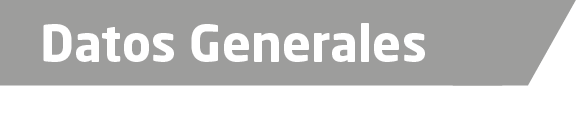 Nombre Berenice Rios AndradeGrado de Escolaridad Licenciado en DerechoCédula Profesional (Licenciatura) 4493210Teléfono de Oficina (01 272 )  72 6 48 91Correo Electrónico BERE_INTO@hotmail.comDatos GeneralesFormación Académica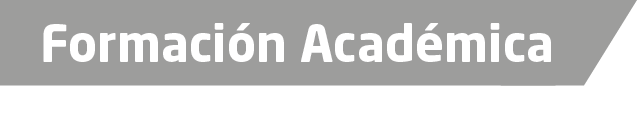 2002-2005Universidad Paccioli de Córdoba.Trayectoria Profesional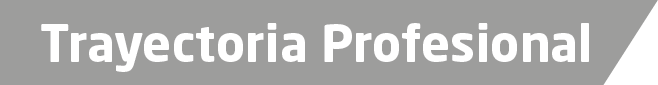 2012 a la FechaProcuraduría General de Justicia del Estado de Veracruz Llave (Actualmente Fiscalía General del Estado). (Fiscal Especializada En La Investigación De Delitos De Violencia Contra La Familia, Mujeres, Niñas Y Niños, Y Trata De Personas. 2012 Grupo Asistencia Vial S.A. de C.V. México D.F. (Asesorar y asistir en el área Legal)2009 Procuraduría General de Justicia del Estado de Veracruz Llave (Actualmente Fiscalía General del Estado). (Auxiliar del personal de la Agencia del Misterio Publico Investigador, Especializado en delitos en Carretera).2005Instituto Universitario Puebla, Córdoba, Veracruz. (Catedrático)1997Grupo Vélez Córdoba, S.A.  de C.V. córdoba, Ver ( empleada ) 1995H. Ayuntamiento Constitucional de Córdoba, Ver. Secretaria de dirección de turismo y cultura(secretaria y organización de eventos).1995Procuraduría General de Justicia del Estado de Veracruz Llave (Actualmente Fiscalía General del Estado). (Auxiliar del Agente del Ministerio Publico).1993H. Ayuntamiento Constitucional de Córdoba, Ver. (Policía Municipal).Aréas de Conocimiento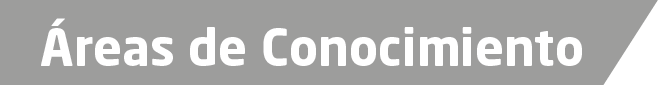 Derecho MercantilDerecho CivilDerecho Penal